Application for the HANDLE® Practitioner Course 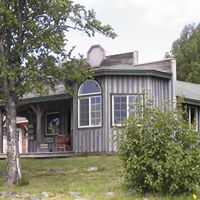 October, 2014 through September, 2016 Sponsored by Thoughtful TherapiesNote: You must be a current Affiliate of The HANDLE Institute and a Certified HANDLE Screener to apply for this course. Name:    Date: Mailing address (include post code):Physical address (if different from above): Home phone:                                                                           Work phone: Cell phone:Email: Skype name: Profession/Occupation: Level of Education: Employer: Date of Screener Certification:Screener Instructor: Special needs or considerations while participating in this course (nutritional, environmental, medical, scheduling, hypersensitivities, other): To apply please send the following to Thoughtful Therapies:This formA letter of intent including:                                                                                                How you have applied the Screener Course knowledgeWhy you are interested in this courseThe plan you have for using the information gained in this courseLife experiences you have that relate to HANDLEA copy of your background check for working with children and other vulnerable peopleNon Refundable $25 application fee made payable to Thoughtful Therapies Acceptance into the course is by approval and successful completion of the application process.Application form and support documents are due by September 6, 2014.Late applications will be considered if space permits ($50 late application fee applies).Applicant decisions will be made by September 8 and notice will go out via e-mail shortly thereafter.If you need notification prior to this date to make travel and work arrangements, submit your application earlier and make note of your need in the cover email. Cost of the instructional portion of the Practitioner Course is $6000 USA.  This does not include housing and food. Read about the Internship in a separate document.  ____I confirm that I have read the HANDLE Practitioner course description and the Internship requirements; I understand the enclosed $25 application-processing fee is non-refundable and does not guarantee my acceptance into this course.  My full name:  